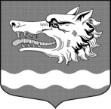 СОВЕТ ДЕПУТАТОВ  МУНИЦИПАЛЬНОГО ОБРАЗОВАНИЯРаздольевское сельское поселение муниципального образованияПриозерский муниципальный район Ленинградской области                                                      РЕШЕНИЕ                                  21 мая 2020 года	      			                                                         № 45О принятии новой редакции Устава муниципального образования Раздольевское            сельское поселение муниципального образования Приозерский муниципальный район Ленинградской области     В соответствии с Федеральным законом от 06 октября 2003 года № 131-ФЗ «Об общих принципах организации местного самоуправления в Российской Федерации». В целях приведения Устава муниципального образования Раздольевское сельское поселение в соответствие с действующим законодательством, Совет депутатов муниципального образования Раздольевское сельское поселение муниципального образования Приозерский   муниципальный район Ленинградской области РЕШИЛ:1. Принять новую редакцию Устава муниципального образования Раздольевское сельское поселение муниципального образования Приозерский муниципальный район Ленинградской области (Приложение).        2. Направить новую редакцию Устава муниципального образования Раздольевское сельское поселение муниципального образования Приозерский муниципальный район Ленинградской области на государственную регистрацию в Управление Министерства юстиции Российской Федерации по Ленинградской области.3.	После регистрации новой редакции Устава опубликовать настоящее решение в средствах массовой информации Приозерского района и разместить на официальном сайте поселения.4.	Контроль за исполнением настоящего решения возложить на постоянную комиссию по местному самоуправлению, законности, правопорядку и социальным вопросам.Глава муниципального        образования                                                                                         А.В. ДолговИсполнитель: Михайлова Е.А. тел. 66-725Разослано: дело – 2, прокуратура – 1